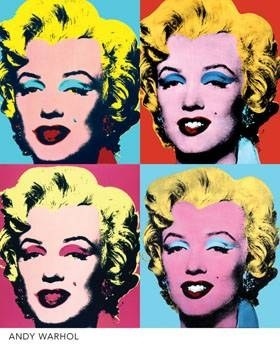 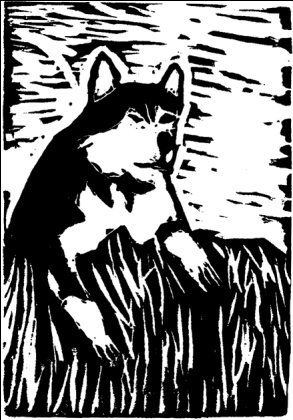 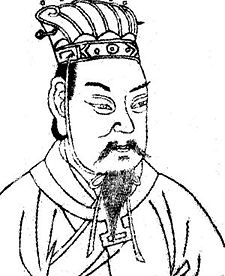 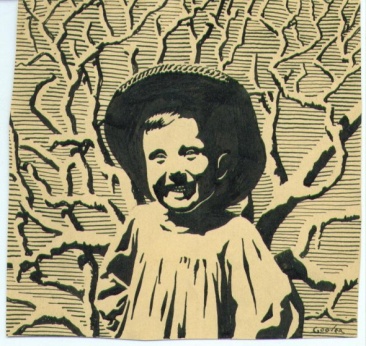 PrintmakingName: ___________________     Class period: ______________                                                 Date: ___________________	Assignment: Explore the art and medium of printmaking, and the importance of positive and negative space in the creation of a composition. To do this, students will use Styrofoam plates to create a printed series of an image of their choosing.Directions:On rough draft or tracing paper, create a detailed example of the image you want to transfer to your printing plate.  This image should be drawn from a reference image of either a person or nature. NO WORDS or NUMBERS can be used in your image.Once your rough draft is completed, transfer the image to the Styrofoam plate by tracing your drawings lines.Make one test print and a final edition where your image is used multiple times in the style of Andy Warhol.  These two pieces will be turned into the teacher.You must show an effort to include details that help develop a strong relationship between positive and negative space ( different line widths and styles, crosshatching, light areas vs. dark areas) Keep in mind the principles of design as you create the composition of your post card.     (Rhythm, Perspective, Variety, Balance, Unity, Movement, Emphasis, Contrast)The finished product must be neatly completed and not “crumpled, dirty, splattered, smudged with ink or rushed.” This project must be turned in on time. If it is more than two days late the grade will be reduced by 50%  Class time must be used efficiently and you must demonstrate positive classroom behavior and a good work ethic. Due Date ____________________                                                    Maximum Points Possible ___________